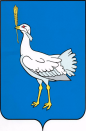              АДМИНИСТРАЦИЯ       СЕЛЬСКОГО ПОСЕЛЕНИЯ         БОЛЬШАЯ ДЕРГУНОВКА    МУНИЦИПАЛЬНОГО РАЙОНА         БОЛЬШЕГЛУШИЦКИЙ        САМАРСКОЙ ОБЛАСТИ           ПОСТАНОВЛЕНИЕ       от  «18» января 2019 г.  №3 	В соответствии со статьей 33 Градостроительного кодекса Российской Федерации, руководствуясь статьей 28 Федерального закона от 06 октября 2003 года №131-ФЗ «Об общих принципах организации местного самоуправления в Российской Федерации», руководствуясь нормативными положениями Устава сельского поселения Большая Дергуновка муниципального района Большеглушицкий Самарской области, администрация сельского поселения Большая Дергуновка Самарской области ПОСТАНОВЛЯЕТ:         1. Провести на территории сельского поселения Большая Дергуновка муниципального района Большеглушицкий Самарской области публичные слушания по проекту внесения изменений в Правила землепользования и застройки сельского поселения Большая Дергуновка муниципального района Большеглушицкий Самарской области  (далее – проект Правил).2. Срок проведения публичных слушаний по проекту внесения изменений в Правила – с 18 января 2019 года по 18 марта 2019 года.3. Срок проведения публичных слушаний исчисляется со дня официального опубликования настоящего постановления, проекта внесения изменений в Правила до дня официального опубликования заключения о результатах публичных слушаний.4. Органом, уполномоченным на организацию и проведение публичных слушаний в соответствии с настоящим постановлением, является Комиссия по подготовке проекта правил землепользования и застройки сельского поселения Большая Дергуновка муниципального района Большеглушицкий Самарской области (далее – Комиссия).        5. Представление участниками публичных слушаний предложений и замечаний по проекту внесения изменений в Правила, а также их учет осуществляется в соответствии с Порядком организации и проведения публичных слушаний в сельском поселении Большая Дергуновка муниципального района Большеглушицкий Самарской области, утвержденным решением Собрания представителей сельского поселения Большая Дергуновка муниципального района Большеглушицкий Самарской области от 10 февраля 2010 года № 96.6. Место проведения публичных слушаний (место ведения протокола публичных слушаний) в здании администрации сельского поселения Большая Дергуновка муниципального района Большеглушицкий Самарской области: 446190, Самарская область, Большеглушицкий район, село Большая Дергуновка, ул. Советская, д. 99.7. Мероприятие по информированию жителей поселения по вопросу публичных слушаний состоится 23 января 2019 года в 09 часов по адресу: 446190, Самарская область, Большеглушицкий район, село Большая Дергуновка, ул.Советская, д.99        8. Комиссии в целях доведения до населения информации о содержании проекта внесения изменений в Правила обеспечить организацию выставок, экспозиций демонстрационных материалов проекта внесения изменений в Правила в месте проведения публичных слушаний (месте ведения протокола публичных слушаний) и в местах проведения мероприятий по информированию жителей поселения по проекту внесения изменений в Правила.        9. Прием замечаний и предложений от жителей поселения и иных заинтересованных лиц по проекту внесения изменений в Правила осуществляется по адресу, указанному в пункте 6 настоящего постановления в рабочие дни с 09 часов до 16 часов, в субботу с 10 до 15 часов.         10. Прием замечаний и предложений от жителей поселения и иных заинтересованных лиц по проекту внесения изменений в Правила прекращается 15 марта  2019 года.         11. Назначить лицом, ответственным за ведение протокола публичных слушаний, протоколов мероприятий по информированию жителей поселения по вопросу публичных слушаний ведущего специалиста Администрации сельского поселения Большая Дергуновка В.С. Жуваго.12. Опубликовать настоящее постановление в газете «Большедергуновские Вести».          13. Администрация поселения в целях заблаговременного ознакомления жителей поселения и иных заинтересованных лиц с проектом внесения изменений в Правила обеспечить:официальное опубликование проекта внесения изменений в Правила в газете «Большедергуновские Вести»;           размещение проекта внесения изменений в Правила  на официальном сайте администрации сельского поселения Большая Дергуновка в информационно-телекоммуникационной сети «Интернет» - http: ;          беспрепятственный доступ к ознакомлению с проектом внесения изменений в Правила в здании Администрации поселения (в соответствии с режимом работы Администрации поселения).          14. В случае, если настоящее постановление и (или) проект внесения изменений в Правила будут опубликованы позднее календарной даты начала публичных слушаний, указанной в пункте 2 настоящего постановления, то дата начала публичных слушаний исчисляется со дня официального опубликования настоящего постановления, проекта Правил. При этом установленные в настоящем постановлении календарная дата, до которой осуществляется прием замечаний и предложений от жителей поселения и иных заинтересованных лиц, а также дата окончания публичных слушаний переносятся на соответствующее количество дней.Глава сельского поселения Большая Дергуновка муниципального района БольшеглушицкийСамарской области                                                                      В.И. Дыхно                                                                                                      ПРОЕКТ 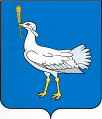 СОБРАНИЕ ПРЕДСТАВИТЕЛЕЙ            СЕЛЬСКОГО ПОСЕЛЕНИЯ
БОЛЬШАЯ ДЕРГУНОВКАМУНИЦИПАЛЬНОГО РАЙОНАБОЛЬШЕГЛУШИЦКИЙСАМАРСКОЙ ОБЛАСТИтретьего созываР Е Ш Е Н И Е  № от                             2019 годаО внесении изменений в правила землепользования и застройкисельского поселения Большая Дергуновка муниципального района Большеглушицкий Самарской области	В целях создания правовой основы для условий устойчивого развития территории муниципального образования, обеспечения прав и законных интересов физических и юридических лиц, в том числе правообладателей земельных участков и объектов капитального строительства, создания правовой, методической и информационной основы для последовательного развития современной системы градорегулирования, использование современных технологий в планировании развития и управлении процессами обустройства и застройки территории поселения, руководствуясь Федеральным законом Российской Федерации от 29.12.2004 № 190-ФЗ «Градостроительный кодекс Российской Федерации», Федеральным законом «Об общих принципах организации местного самоуправления, в Российской Федерации» 06.10.2003 года № 131-ФЗ, нормативными положениями Устава сельского поселения Большая Дергуновка муниципального района Большеглушицкий Самарской области, Собрание представителей сельского поселения Большая Дергуновка муниципального района Большеглушицкий Самарской областиРЕШИЛО:Внести изменения в правила землепользования и застройки сельского поселения Большая Дергуновка муниципального района Большеглушицкий Самарской области по адресу: Самарская область, Большеглушицкий район, село Берёзовка, ул. Набережная д.18, S = 337 кв.м. Зону Р2 - Зона естественного природного ландшафта, изменить на Ж1- Зона застройки индивидуальными жилыми домами.2. Опубликовать данное Решение в газете «Большедергуновские Вести», разместить на официальном интернет-сайте сельского поселения Большая Дергуновка муниципального района Большеглушицкий Самарской области в сети «Интернет».     3. Настоящее Решение вступает в силу после его официального опубликования.   Глава сельского поселения Большая Дергуновка муниципального   района                                           Большеглушицкий  Самарской области                                              В.И. ДыхноПредседатель Собрания представителей сельского поселения Большая Дергуновка муниципального района Большеглушицкий Самарской области               					                    	А.В. Чечин        О проведении публичных слушаний по проекту внесения изменений в Правила землепользования и застройки сельского поселения Большая Дергуновка муниципального района Большеглушицкий Самарской области 